Szentmártonkátai Aprajafalva Óvoda, Bölcsőde és Konyha  BÖLCSŐDEI MUNKATERVE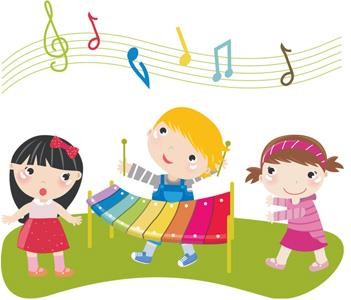 2023/2024. nevelési évA munkatervet összeállította:Ujvári Judit                                                                                                                     főigazgatóHELYZETKÉPA bölcsőde működési feltételei:A bölcsőde helye és feladata a gyermekvédelem rendszerében:A bölcsőde, mint a gyermekjóléti alapellátás része, a családban nevelkedő- 20 hetestől – 3 éves korig - gyermekek napközbeni ellátását, szakszerű gondozását és nevelését végző intézmény. A Szentmártonkátai Aprajafalva Óvoda, Bölcsőde és Konyha a Szentmártonkáta Nagyközség Önkormányzata Képviselő – Testületének Önkormányzati Rendelete szerint minden olyan kisgyermek, akinek szülei, nevelői, gondozói Szentmártonkátai és a környező településen lakó állandó lakóhellyel rendelkeznek munkaviszonyban, közszolgálati viszonyban, vagy közalkalmazotti jogviszonyban állnak vagy olyan rendszeres munkavégzéssel járó kereső tevékenységet folytatnak, mely miatt a gyermek napközbeni ellátását nem tudják biztosítani. A bölcsődei felvételnél előnyben kell részesíteni a rendszeres gyermekvédelmi kedvezményre jogosult gyermeket, akinek szülője vagy más törvényes képviselője igazolja, hogy munkaviszonyban vagy munkavégzésre irányuló jogviszonyban áll.Ha a gyermek a 3. életévét betöltötte, a bölcsődei nevelési év végéig maradhat a bölcsődében. A gyermekek védelméről és a gyámügyi igazgatásról szóló 1997. évi XXXI. törvény értelmében, amennyiben a gyermek testi vagy értelmi szintje alapján még nem érett az óvodai nevelésre, a 4. életévének betöltését követő augusztus 31.-ig nevelhető és gondozható a bölcsődében. A bölcsődei ellátásban a sajátos nevelési igényű gyermek annak az évnek az augusztus 31. napjáig vehet részt, amelyben a hatodik életévét betölti.Szentmártonkáta Nagyközség Bölcsődéje 2023. április 24.-től lett működő intézmény. A jelenlegi intézményünkben 2023.04.24.-től 24 gyermek ellátására van lehetőség.Az intézmény a nagyközségben, autóbuszmegállóhoz viszonylag közel, könnyen                                               megközelíthető helyen, lakóövezeti környezetben helyezkedik el.A bölcsődénk nyitvatartási idejét a Fenntartó szabályozza, figyelembe véve a bölcsődébe járó gyermekek szüleinek igényeit, és a bölcsődei ellátás tapasztalatait. A napi nyitvatartási idő a bölcsődében 6.30- 17.00 óráig. A teljes nyitvatartás alatt szakképzett kisgyermeknevelők foglalkoznak a gyermekekkel. Ünnepnapokon és munkaszüneti napokon zárva tartunk.Évente egy alkalommal, a Bölcsődék Napjának tiszteletére (április 21) a nevelésmentes napot szervezünk. A nyári hónapokban a bölcsődénk 4 hétig zárva tart, melynek pontos idejéről a fenntartóval történő egyeztetés után a szülőket az adott év február 15. napjáig a bölcsőde is köteles a szülőket írásban értesíteni. Minden év december végén a két ünnep közötti napokon zárva tartunk szintén a fenntartóval való egyeztetés után. A bölcsődék zárva tartásáról írásban tájékoztatjuk a szülőket, mind a családi füzetben, mind a közösségi portálon.A bölcsődei beíratás és felvétel a rendeletben	meghatározottak szerinti, illetve a szabad férőhelyek lehetősége szerint folyamatos.A bölcsődében a nevelési év 2023 szeptember 01-től 2024. augusztus 31-ig tart. Az intézményben 1 egység, 2 csoport működik.Süni csoport – I.A csoportNyuszi csoport- I.B csoportTermészetesen az egy egység a szakma előírása szerint 24 fő, amit fokozatosan töltünk fel. A két csoport azonos létszámú vegyes csoport.Az induló létszám utáni szám mutatja az októberi maximum létszámot.Az előremutató    számok, és a jelentkezők száma előrevetíti az intézmény teljes feltöltöttségét          2024-2025-ös évre is.Személyi feltételek:Tárgyi feltételek:A bölcsőde épülete megfelel az OTÉK előírásainak, valamint az MSZ -04-205/2-87 építésügyi ágazati szabványügyi követelményeknek. előírásoknak. Az épület újépítésű, épületrészek szépen kialakított, jól berendezett 1 egység 2 csoporttal rendelkezik. A mosdó, öltöző bútorzata esztétikus, megfelel a bölcsődés korú gyermekek testméreteinek, igényeinek, a bölcsődei gondozás – nevelés szakmai követelményeinek. A bölcsőde épületét, udvarát, kertjét, berendezéseit oly módon alakítottuk ki, hogy szolgálja a gyermekek biztonságát, egészségük megőrzését, mozgás és játékigényük kielégítését és harmóniát sugárzó színekkel, formákkal vegye őket körül. Mindez alkalmazkodjon a gyermekek életkorához, nyújtson lehetőséget változatos mozgás és játéklehetőségekre egyaránt. Az udvarrészek, illetve az ott található mobil játékeszközök, játszótéri homokozó ellenőrzését és karbantartást folyamatosan végezzük.Tárgyi feltételeink megfelelősségének megőrzésére nagy hangsúlyt fektetünk. Megóvásukra még fokozottabb legyen a felelősségvállalás, ennek konkrétabb rögzítése a munkaköri leírásokban vált szükségessé. A szobaleltár a kért gyermekcsoport vonatkozásában a kisgyermeknevelők a felelősek.Kiemelt feladat a bölcsőde esztétikus környezetének kialakítása, biztosítása, ahol a      gyermekek biztonságos, nyugodt környezetben részesülnek a bölcsődei nevelésbe- gondozásba.A tálaló konyha felszerelése, a tálaló edények, eszközök az előírásnak megfelelnek.Csoportszobánk alapterülete megfelel a jogszabályi előírásoknak. Gyermekszobák világosak, napfényes környezetet biztosítanak. A szobák berendezése gyermekközpontú, hangulatos, otthonos, esztétikus, a gyermekek életkorának megfelelőek. A játékeszközök a gyermekek életkori sajátosságainak és egyéni fejlettségi szintjének, valamint a szakmai előírásoknak megfelelően vannak összeválogatva. A bútorok megfelelő elhelyezésével alakítjuk ki az elkülönített, nyugodt játszótereket, melyek tevékenységek szerint vannak kialakítva. A nyugodt alváshoz saját ágyat, jellel ellátva, állandó ágyazási helyet biztosítunk gyermekeinknek. A szobákban változatos mozgásformák kipróbálására nyílik lehetőség. Játékos formában, mozgással kísért mondókákkal, dalokkal észrevétlenül fejlesztjük őket, elősegítjük a mozgásfejlődésüket, térérzékelésüket, testérzékelésüket. A kisgyermekeknek mozgásigényük kielégítése hatalmas így lehetőséget adunk az izgő-mozgó apróságoknak kúszanak - hempereghetnek a labdamedencében.A fürdőszoba közvetlenül kapcsolódik a csoportszobához és a gyermeköltözőhöz. Bennük minden használati eszköz – pl. mosdó, törölközőtartó, tükör, öltözőszekrény stb. – a gyermekek önállóságra nevelését segíti. A gondozáshoz használt terület biztonságosan megközelíthető. Bútorzata esztétikus, mérete megfelelő.A gyermeköltözőben barátságos környezet fogadja a bölcsődébe érkező és távozó kisgyermekeket és szüleiket. Minden gyermek számára jellel ellátott szekrény biztosított a ruhák és egyéb használati eszközök tárolására. Eldobható pelenkát, törlőkendőt, kenőcsöt a szülők biztosítanak gyermekeik ellátásához. Az egységekben a bejárás külön-külön biztosított. Öltözőpad és pelenkázó is rendelkezésre áll a gyermekek öltöztetésére, és önállóságuk fejlesztésére, fali képek és hirdetőtáblák díszítik az öltözőt. A gyermeköltözőben helyezzük ki a gyermekek által készített alkotásokat. A folyosón elhelyezett faliújságon tájékozódhatnak a szülők a különböző információkról.Udvar: A bölcsődében a csoporthoz kapcsolódóan egy elkülönített udvarrész áll rendelkezésre a szabadban történő mozgás és játéklehetőség biztosításához. A játszókert részben található 1 db homokozó, 1 db több funkciós mászóka, 1 db pihenő házikó, 1db mobil házikó, 1db fészekhinta, piknik asztalok, mobil mozgásfejlesztő eszközök, 1db fix párakapu. Udvari játékkészlet bőséges, korosztálynak és egyéb követelményeknek megfelelő. Az árnyékolás a homokozó felett és a két csoport előtt biztosított.3.4. Eszközellátottság:Bölcsődénk játékait, tárgyi eszközeit a rendelkezésünkre álló anyagi fedezet ismeretében, fokozatosan bővítjük azt az életkori sajátosságok figyelembevétel a gyermekkori tanuláshoz, szocializációt segítő eszközökkel.Az alapjátékok mellett megtalálhatóak a kifejezetten kiskorú gyermekek játékai is. Itt fontos szempont a játékok mérete, súlya, alakja. Figyelnünk kell arra, hogy ha a kisgyermek ráfekszik, vagy magára ejti őket, ne legyen számára ijesztő, kellemetlen. Ügyelni kell arra is, hogy a csecsemő számára ne jelentsen balesetveszélyt a játék.Ezen korosztály számára is biztosítjuk a manipuláció fejlesztésére alkalmas játékeszközöket, az üreges játékokat, és mozgásfejlődésüket segítő eszközök színes tárházát.Ezek mellett biztosítjuk a keménylapú, egy ábrát ábrázoló könyveket, a textil és műanyag könyveket. Ebben a nevelési évben egy csoport indul.A tipegőkorú gyermekek játékai, mint a konstruáló, utánzó, nagymozgást fejlesztő húzogató és tologató üreges játékok, az alkotó játékok, és az életkori sajátosságoknak megfelelő könyvek is megtalálhatóak a csoportszobákban.A kisóvodás korosztály szabad játékát és fejlesztését saját életkori sajátosságaikhoz mérten alakítottuk ki. Itt már megtalálhatóak a mindennapi életet előkészítő szerepjátékot segítő eszközök, a logikai képességet fejlesztő képkirakók, és kártyák, az alkotójátékok, és építőjátékok sokszínű repertoárja. A hangszerek, és bábok amiket már maguk is bevonhatnak játékukba. Törekszünk arra, hogy a természetes anyagú, színű eszközök, játékok aránya növekedjen, tárolásukat is természetes anyagból készült kosarakban igyekszünk tárolni. Funkciók szerint csoportosítva, és a gyermekmagasságában helyezzük el. Változatos   eszközöket kínálunk minden tevékenységformához (manipuláció, konstruálás, utánzás, nagymozgás, szerepjáték stb.).Eszköz ellátottságunk minden helységben új.A kinti játékaink a karbantartása még nem szükséges. Az játéktároló lehetőséget biztosít arra, hogy télen az udvari játékok fedett helyen legyenek tárolva.Eszközellátottságunk biztosításához igénybe vesszük a szülők felajánlásait. Illetve folyamatosan fejlesztjük játékkészletünket.A játékok kiválasztásánál figyelembe kellett venni az egészségügyi, és a pedagógiai szempontokat egyaránt.Továbbképzések:A személyes gondoskodást végző személyek továbbképzéséről és a szociális szakvizsgáról szóló rendelet értelmében a bölcsődei kisgyermeknevelők folyamatos továbbképzésben kötelesek részt venni (továbbképzésre kötelezettek). A továbbképzések megvalósítását a nevelési év során, a képzési kínálat alapján, illetve az intézményi költségvetési lehetőségek figyelembevételével határozzuk meg.Támogatjuk a továbbtanulni szándékozókat, segítjük előmenetelüket, büszkék vagyunk rájuk. Célunk, hogy folyamatosan bővüljön a diplomás kisgyermeknevelők köre és néhány év múlva elmondhassuk, minden szakdolgozónk rendelkezik diplomával.A 2023/24.-es év továbbképzési tervét 2024 év első felében a meghirdetett képzések ismeretében       készítem el.MŰKÖDÉS RENDJENevelési év rendje:A bölcsődei nevelési év 2023. szeptember 1-től - 2024. augusztus 31-ig tart. Bölcsődei beíratás: szülői megbeszélés alapján történik 10-12 óráig.A gyermekek fogadása egész évben folyamatos a helyek függvényében.A bölcsőde nyári takarítási zárva tartása fenntartói döntés szerint történik, melyről a szülök a helyben szokásos módon értesülnek.A 2023/24-es nevelési évben beíratott gyermekek szüleinek a Szülői értekezlet 2023.04.14.- megtartásra került, ahol is az új szülők mindegyike megjelent. Azon szülők, akiknek a csoportjukba felajánlott időpont nem felelt meg, vagy más csoport szülői értekezletén, vagy egyéni beszélgetések alkalmával tájékozódhattak a tudnivalókról. A következő szülőértekezletet 2023.09.15-re tervezzük.MunkarendDolgozók munkarendjeValamennyi dolgozónak a munkahelyen töltött ideje napi 20 perccel meghosszabbodik, a                 munkaközi szünet /pihenőidő/ letöltése miatt.Valamennyi dolgozó a vonatkozó jogszabályok, munkaköri leírásuk, munkáltató tájékoztatásuk, illetve a szakma szabályai szerint, legjobb tudásuk szerint, valamennyi helyzetben a gyermek mindenekfelett álló érdekét előtérbe helyezve látja el feladatát.Nevelés nélküli munkanap 2022/23 nevelési évben:Értekezletek; alkalmazotti értekezletek, továbbképzések:értekezletek terve kisgyermeknevelők számára:Ünnepek:2.7 Bölcsődén belüli megbízások:a.) Gyermekvédelmi felelős: az intézményvezető a bölcsőde gyermekvédelmi felelőse, a gyermekvédelmi teendőket a kisgyermeknevelővel együttesen, belső feladatmegosztással látják el, esetleges együttes akadályoztatásuk esetén B. Z. T. kisgyermeknevelő a felelős.A társadalmi és gazdasági folyamatok hatására történő változások, kihívások a családokkal történő kapcsolattartás vonatkozásában is új feladatok elé állítja a kisgyermeknevelőket. A hátrányos, halmozottan hátrányos helyzetű gyermekekkel, családokkal való törődés megkülönböztetett figyelmet igényel. A szülőkkel való bánásmód és a kommunikáció körültekintő, elfogadó, a kompetencia határokat figyelembe vevő kell legyen valamennyi gyermek/család vonatkozásában, valamennyi nevelési helyzet függvényében.Cél, feladat: fel kell tárni a gyermekvédelmi problémákat a szülők közreműködésével és a jelzőrendszer tagjaival közösen.A 0-3 éves életkor specifikumok figyelembevételével különösen hangsúlyos és fontos Szentmártonkáta Nagyközség Önkormányzatának Család-és Gyermekjóléti Szolgálatával történő szoros szakmai együttműködés, együtt gondolkodás, illetve a Védőnókkel való szoros együttműködés.Az intézményvezető, és az adott gyermek kisgyermeknevelőjével a kisgyermeknevelő részt vesz esetmegbeszéléseken, gyermekvédelmi, jelzőrendszeri értekezleteken.Folyamatosan a kapcsolattartás a gyermekvédelmi rendszerben érintett intézményekkel/ hatóságokkal.b.) Tűzvédelmi felelős: L. A. kisgyermeknevelő.Feladatát a Tűzvédelmi Szabályzat szerint végzi.Megszervezi a dolgozók részére az évente kötelező oktatást K. R. Munkavédelmi szakértővel/megbízottal, ezt dokumentálja.Gondoskodik évente a tűzriadó terv megvalósításáról.Felelős, hogy a menekülési útirány ne legyen akadályozva. Felelős a tűzvédelmi előírások betartatásáért.c.) Egészségügyi felelős: P. H.A. kisgyermeknevelőAz intézményvezető nyilvántartást vezet a dolgozók munka alkalmassági vizsgálatának meglétéről. Figyelemmel kíséri az aktuális egészségügyi vizsgálatok elvégzését.Szükség esetén gondoskodik a fertőző betegségek bejelentéséről, az ezzel járó egészségügyi előírások betartásáról.Folyamatosan figyelemmel kíséri a mentődobozok tartalmát, gondoskodik pótlásukról. Rendszeresen ellenőrzi a helyiségek tisztántartását, különös tekintettel a tálalókonyhára. A felmerülő hiányosságokat azonnal jelenti.d.) Szülői Érdekképviseleti Fórum Tag: D. I. a bölcsőde dolgozóinak képviselője, a dolgozók maguk közül választották ki.feladata, hogy:véleményt nyilvánítson a bölcsőde vezetőjénél a gyermekeket érintő ügyekben;a szülők/törvényes képviselők által hozzá benyújtott panaszt A Szülői Érdekképviseleti Fórum együtt megvizsgálja, a hatáskörébe tartozó ügyekben döntsön, vagy tájékoztatást adjon a panasz orvoslásának lehetséges módjáról. Minderől 15 napon belül írásban  tájékoztatja a panaszost;intézkedést kezdeményezhet a bölcsőde vezetőjénél, illetve a szervezeti felépítés szerint illetékes személynél/szervnél (intézményvezető, fenntartó, gyermekjogi képviselő, más hatáskörrel rendelkező szerv);a házirendben foglaltak szerint panasszal élhet a bölcsőde vezetőjénél, illetve a szervezeti felépítés szerinti kompetens személynél az ellátást érintő kifogások orvoslása érdekében, valamint a gyermeki jogok sérelme, a bölcsőde dolgozóinak kötelezettségszegése esetén.d.) Élelmezésvezető: K. K. A.Felel a tálalókonyha NÉBIH és az idevonatkozó Eü.tv. által meghatározottak szerinti működéséért. A kisgyermektáplálás a 37/2014.(IV.30) EMMI rendelet és a 36/2016.(XII.8.) EMMI rendelet alapján történik.Korszerű csecsemő és kisgyermek táplálkozási elveken alapuló étkezés biztosítása. A táplálék mennyiségileg és minőségileg helyes összetételű, a higiénés követelményeknek megfelelő és korszerű konyhatechnikai eljárásokkal elkészített, élvezhető étel legyen.A gyermekek egészségügyi okból fennálló diétáját szükség szerint biztosítani kell. Részletes feladatát az SZMSZ és a munkaköri leírás tartalmazza.e.) HACCP rendszer folyamatos működtetéséért felelős: intézményvezető és élelmezésvezetőFeladataikat a munkaköri leírásuk tartalmazza.Rendszeres kapcsolattartási kötelezettségük van az ÁNTSZ felé.h.) A TEVADMIN jelentés, étkezési nyilvántartások, 2. számú adatlap vezetéséért felelős:       B. Z. T. szakmai vezető- kisgyermeknevelőAkadályoztatása esetén U. J. főigazgató. Akadályoztatása esetén: T.D.M. Főigazgató- helyettes2.8. Működéssel kapcsolatos szervezési feladatok:SZAKMAI FEJLESZTÉSI FELADATOK Helyi feladatok:3.1. A tartalmi munka színvonalának emelése céljából:szakmai programok:3.3.Információ-áramlás megszervezése:INTÉZMÉNYVEZETÉS IRÁNYÍTÓ MUNKÁJA4.1 Vezetés általános feladatai:SZAKMAI VEZETÉS - ELLENŐRZÉSI, ÉRTÉKELÉSI RENDSZERVezetői ellenőrzések terve:a.) A gyermekcsoportot érintő időszakos ellenőrzések szempontjai:a tervezett szakmai feladatok kellő időben és megfelelő minőségben történő megvalósulása, különböző nevelési módszerek alkalmazása a folyamatos napirendben.a bölcsődei nevelő – gondozó munka megvalósulása megfelel a szakmai protokollnakaz	egyes	gyermekek	és	gyermekcsoportok	gondozó-nevelő	folyamatának dokumentálása,gyermekvédelmi feladatok ellátásaa csoportok adminisztrációjának vezetése,más nevelési színterekkel való kapcsolattartás formáinak megvalósulási minősége, keretei.b.) A 2023/24 es nevelési év tervezett célirányos ellenőrzésének szempontjai:c.) Beszámolási témák:d.) Nevelőmunka rendszerének értékelése:A belső ellenőrzés legfontosabb feladata az intézményben folyó szakmai tevékenység eredményességének, szakszerűségének, célszerűségének és hatékonyságának a vizsgálata, annak feltárása, hogy milyen területen szükséges erősíteni a tevékenységet, milyen területeken kell a rendelkezésre álló eszközöket, felszereléseket felújítani, korszerűsíteni, illetve bővíteni.Területei:Szakmai-pedagógiai tevékenységMunkáltatói jogkörből adódó feladatok (határidők, jogszabályi előírások betartása)Módszerei:Megfigyelés (csoportlátogatás),DokumentumelemzésBejárás, leltározásRészvétel a munkábanAlapelvei:konkrétságobjektivitásfolyamatosságtervszerűségszakmai önállóság tiszteletben tartásahumánus megközelítés, kölcsönös bizalomönállóság, önértékelés fejlesztéseperspektívák adásapozitívumok erősítéseFajtái:tervszerű, előre megbeszélt szempontok szerinti ellenőrzésspontán, alkalomszerű ellenőrzésa folyamatba épített, előzetes és utólagos vezetői ellenőrzésA szakmai munka éves ellenőrzési ütemtervét a főigazgató és a szakmai vezető készíti el. Az ellenőrzési terv az éves Munkaterv része. Az ellenőrzési terv tartalmazza az ellenőrzésterületeit, módszereit, szempontrendszerét és ütemezését. Az ellenőrzési tervet az intézményben nyilvánosságra kell hozni. Az ellenőrzés kiterjed az egyes feladatok elvégzésének módjára, minőségére, a munkafegyelemmel összefüggő kérdésekre.Az ellenőrzési terv végrehajtásáért a főigazgató felel. A főigazgató az egyes nevelési területek ellenőrzésébe bevonja a szakmai vezetőt. Az ellenőrzési tervben nem szereplő, rendkívüliellenőrzésről a főigazgató dönt. Rendkívüli ellenőrzést kezdeményezhet a főigazgató, a szakmai vezető és a Szülői Érdekképviseleti Fórum.Az ellenőrzés tapasztalatairól írásos feljegyzést kell készíteni, azt az érintettel ismertetni kell, aki arra szóban vagy írásban észrevételt tehet. A főigazgató minden évben valamennyi kisgyermeknevelő és bölcsődei dajka dolgozó munkáját értékeli legalább egy alkalommal. A pedagógiai munka belső ellenőrzésének eredményeit, illetőleg az ellenőrzés általánosítható tapasztalatait a nevelési évzáró értekezleten értékelni kell, megállapítva az esetleges hiányosságok megszüntetéséhez szükséges intézkedéseket.e.) A vezető speciális ellenőrzési feladataif.) Vezetői ellenőrzés megfigyelési szempontjai:	biztonságos, nyugodt környezet megteremtése,	napi tevékenység rendszeressége,	szokások kialakítása, betartása,	játék feltételeinek megteremtése,	érzelmi biztonság kielégítése,	szeretetteljes légkör biztosítása,	a kisgyermeknevelő elfogadó magatartása,	szociális kapcsolatok elősegítése,	védettség érzésének biztosításaDokumentációs tevékenység ellenőrzése:A működés egyéb területeivel kapcsolatos ellenőrzések:Tervezés, végrehajtás és beszámolás folyamataiKAPCSOLATTARTÁSKapcsolat a Fenntartóval:Adatszolgáltatási kötelezettségek teljesítése, tájékoztatás a működésről, szakmai munkáról, esetlegesen a rendkívüli eseményekről.Család – bölcsőde kapcsolata:A bölcsődei nevelés – gondozás középpontjában a kisgyermek és közvetett módon a kisgyermeket nevelő családok állnak.A Bölcsődei nevelés - gondozás országos alapprogramja, illetve az erre épülő helyi szakmai programunk az ellátott gyermekek családjára, mint komplex rendszerre tekint, melynekértelmében nem csak a kisgyermekek nevelését – gondozását, hanem az egész család támogatását célozzuk meg.A családokkal aktívan együttműködünk, őket támogatva részt veszünk a gyermekek személyiségének formálásában. Ezért olyan programok megvalósítására törekszünk, amelyben még több figyelmet tudunk szentelni a gyermekek egyéniségének, a családok támogatásának, a család-bölcsőde egységbe formálásának. A család elsődleges kompetenciája mellett segítő szerepet vállalunk fel, hatékony nevelői magatartásra,mintaközvetítésre törekszünk.Havonta egy alkalommal a családok számára közös programot szervezünk, melyek a jeles napokhoz, vagy egy-egy konkrét témához kapcsolódnak.Programjainkat a bölcsődén belül valósítjuk meg. A tevékenységeket a kisgyermeknevelők és a bölcsődevezető szervezi meg, biztosítják a szükséges anyagokat, eszközöket. Az együtttöltött idő a családokkal, a közös barkácsolás, beszélgetés, játék, teret ad egymásmegismerésére, a közvetlen kapcsolat kialakítására. A gyermeknevelés során felmerülő nevelési, egészségügyi, étkezési, életkori sajátossághoz kapcsolódó kérdésekre pedigelőadásokat szervezünk, szakembereket kérünk fel és segítséget nyújtunk a szülőknek a szülői kompetenciák erősítésében.Szülőcsoportos beszélgetések, szülői értekezletekEseménynaptár:Bölcsőde – Óvoda kapcsolata:Az együttműködés célja: egymás szakmai tevékenységének megismerése, az egymásra épülő nevelés megvalósítása, hogy a bölcsőde és az óvoda közötti átmenet zökkenő mentessé váljon.Intézmény egyéb kapcsolatai:Helyettesítési rend:A bölcsőde fő igazgatója távolléte esetén a Szervezeti és    Működési Szabályzat szerint helyettesítési rend szerint az intézményben a vezetői feladatokat a főigazgató - helyettes látja el. A bölcsőde napi feladatai, szakmai tevékenysége vonatkozásában a szakmai vezető-kisgyermeknevelő jogosult dönteni a gyermekek ellátásával és a szakmai adminisztációval, valamint a zavartalan napi feladatellátással összefüggő szervezési kérdések vonatkozásában.A gyermekcsoportokban a kisgyermeknevelő távolléte esetén elsősorban a társ kisgyermeknevelő látja el a nevelési – gondozási feladatokat.Tartós távolléte esetén állandó helyettesítéséről gondoskodni kell.A technikai dolgozókat helyettesítő személyét a főigazgató jelöli ki.Tűz-, munka- és balesetvédelmi terv: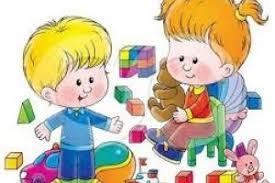 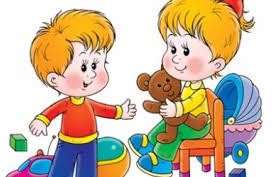 Bölcsödében folyó szakmai munkánk bemutatásaBölcsődénk arculata is tükrözi az itt folyó munkát. A hagyományokkal való ismerkedést szinte észrevétlenül vezetjük be a gyerekek mindennapjaiba. Szeretnénk képessé tenni őket a hagyományok érzelemvilágának befogadására, átélésére és szeretetére. Alapot ad anyanyelvi fejlődésüknek is, hisz a népi mondókák, versikék hangulata, ritmusa áthatja egészszemélyiségüket, örömérzést, érzelmi feltöltődést okoz.Tevékenységeink lényege: mindent látni, hallani, tapasztalni, minden érzékszervükkelészlelni. A hagyományok nemcsak nevelési céljaink magvalósításában fontosak, hanem azért is, mert szélesebb tevékenységi formákra adnak lehetőséget. Kitűnő alkalmat teremtenek a csoporton belüli közösségi érzések alakítására, a gyermekek közötti kooperációra, kommunikációra.A tevékenységek során látásuk, hallásuk, tapintásuk is fejlődik. Ismereteket szereznek a természetben és a környezetükben található anyagok tulajdonságairól és felhasználásukról. Megtanulnak, bánni az eszközökkel, eljutnak az alkotómunka öröméhez, saját és társaik alkotásának megbecsüléséhez.Az alkotójáték során a játék öröme mellett fontos, hogy fejlődjön a gyermekek kézügyessége, figyelme, képzelete, térlátása, problémamegoldása, technikai szemlélete, sokféle anyaggalismerkedjenek meg. A gyermeknek nincs szüksége arra, hogy a felnőtt közvetlenül irányítsa. A manipuláció fejlődésének minden eleme a gyermek belső késztetésén alapul. Lehetőséget kell adni neki, hogy az ébrenléti idejében megfelelő hely és tárgyak álljanak a rendelkezésére a zavartalan ténykedéshez.Az alkotó tevékenység fejleszti a gyermek esztétikai érzékét, az érzékszerveket, szemük, fülük, bőrük, ízlelésük hozzásegítik a felhasznált anyagok megismerését.Matematikai fogalmakkal is megismerkedhetnek a tevékenységek során: kicsi, nagy, rövid, hosszú, vastag, vékony stb.Az alkotás elkészítéséhez szükséges a szem és kéz koordinációja, és a finommotorika.Az alkotó tevékenység alkalmat ad a természetes anyagok felhasználására, és egyes anyagok újra hasznosítására, ami a környezettudatos nevelést szolgálja. Fontos szerepe van az én tudat kialakításában, „én akarom, én csináltam” öröme.A hagyományok beépítése a nevelőmunkába gazdagabbá, színesebbé teszi a bölcsődei életet, a gyermekek mindennapjait. Az ilyen szellemben nevelkedett gyermekek alkotókölcsönhatásban élnek a természettel, ráéreznek arra, hogy a világot képesek átalakítani.A téli hónapokhoz kapcsolódó jeles napokat a gyermekcsoportokban ünnepeljük, de a közös programok ekkor sem maradnak el, így egyik csoport megy a másikhoz vendégségbe a “nagy sütések” és farsangolás idején és az előtér díszítése is közösen történik a gyerekek munkáiból.A kisgyermek lételeme a játék. Bölcsődénkben az életkori sajátosságokat figyelembe véve keltjük fel a gyermekek érdeklődését a napi játéktevékenység során specialitásunkra, azalkotójátékra.Bölcsődénk arculata is tükrözi ezt a tevékenységet /gyermekek alkotásaiból rendezett állandó kiállítás, csoportszobák díszítése/.A csoportszobák polcain elhelyezett zsírkréták, ceruzák és a papír biztosít erre lehetőséget.Jó idő esetén, az udvaron, az aszfalton krétával vagy a tócsa vizével nyílik erre lehetőség, de szívesen rajzolnak a porba és a homokba is.A hideg idő beköszöntével egyre hosszabb idő jut a szobában folytatható alkotójátékra.Előtérbe kerül a festés: ujjal, kézzel, szivaccsal, ronggyal, ecsettel, csepegtetéssel stb. Megismerkednek a papír különböző fajtáival, amiket gyűrögethetnek, téphetnek, vághatnak, hajtogathatnak. Az összegyűrt, eltépett papírdarabokat további alkotásaik során felhasználják.Az ősz és a tél is tartogat még lehetőséget az alkotójátékra: leveleket, különböző terméseket gyűjthetünk. Az összegyűjtött termésekből, levelekből képeket, ajándékokat, díszítő elemeket készíthetünk. A havat levet gyúrni, lapátolni, rajzolni bele stb.Az alkotások során még fontos szerepet kapnak a képlékeny anyagok is, a só-liszt gyurma, a sár stb. Minden kisgyermek élvezettel gyúrja, nyomkodja, alakítgatja azokat.Bölcsődénkben nagy hangsúlyt fektetünk a különböző fajtájú és anyagú textíliákfelhasználására. A textil puha, kellemes, lágy tapintású anyag. Arra törekszünk, hogy ne csak a gyermekek tevékenysége során használjuk fel ezeket, hanem a kisgyermeknevelők, szülők aktív közreműködésével díszítésre alkalmas faliképek, bábok stb. is készüljenek belőlük.Nagyon fontos, hogy a gyermek saját cselekvési vágyát, igényeit, képességeit vegyük figyelembe a tervezés során. Minden tevékenységet az alapok gyakorlásával kezdünk, és az adott gyermekcsoport életkorát, képességeit, fejlődési ütemüket figyelembe véve haladunk a bonyolultabb formák felé.A közös munka során a beszélgetésnek is fontos szerepe van: az új anyagok, eszközök nevének megtanulásában, új ismeretek szerzésében. Nagyon fontos, hogy a kisgyermeknevelő a gyermek minden kérdésére válaszoljon.Élővilág a bölcsődében:Az élőlényekkel való kapcsolatteremtés alapvető igénye a gyermekeknek. A rácsodálkozástól, a megfigyeléstől, az együtt játszásig sokféle érzelemmel, sokféle formában jelenik meg. Az élővilág nagy tárházából a kisgyermekeket elsősorban az állatok érdeklik.Figyelik és utánozzák mozgásukat, hangjukat. Ha lehet, megfogják, simogatják őket. A nyálkás, csúszós csigák, bogarak is érdekesek, nem idegenkednek tőlük – ha ez bekövetkezik, az már a felnőttektől tanult mozdulat. A tollas szőrös állatok, pedig egyenesen ellenállhatatlanok a gyermekek számára, nagy bennük a késztetés, hogy megérintsék őket. Az udvaron lévő fára készítenek karácsony ünnepe előtt magvakból, madaraknak való finomságokból karácsonyi díszeket és ezeket kötözik fel a fára, hogy örömet szerezzenek ezen a nagy ünnepen a kis jövevényeknekA madáretetőt hideg téli napokon keresik fel a kismadarak - énekes rigó, kerti poszáta, vörösbegy, cinke, feketerigó vagy házi veréb -, fantasztikus élmény a megfigyelésük. Hangjuk, énekük szívet melengető! A madáretetés a „jó tett” érzése mellett kitartást, folyamatos odafigyelést igénylő munkát ad, cserébe sok-sok érdekes látnivalót kínál. Milyen izgalmas könyvben kikeresni a hozzánk járó madarak képét, hányan vannak, milyen eleséget adjunk nekik? Környezeti nevelési programunk egyik legkedvesebb része a madárkarácsony megünneplése szülőkkel, gyerekekkel közösen.A növényekkel a gyerekeknek már más a kapcsolatuk. Mégis milyen csodálatos, hogy a földbe vetett kis magból gondos ápolás mellett virágzó növény lesz. Ha ők vetik el a magot, ők próbálkozhatnak a csíráztatással, hajtatással – nem feledkeznek el róluk. A növények behozzák a csoportszobába a természetet, ez különösen télen nagydolog. Képes a hangulatukat megváltoztatni a csíráztatott búza üde zöldje vagy egy hajtatott, virágzó gyümölcsfavessző. Jó alanyai a gyermekek kísérletező tapogatózásának, mert változásaik viszonylag gyorsak, napok alatt megfigyelhetők. A gyümölcsök, zöldség- és főzeléknövények felhasználásuk közben nyújtanak igazi tapasztalatokat.Minden hétfőn zöldség és gyümölcsnapot tartunk novembertől. Gyümölcsnapjainkon közösen mosva, tisztítva, karikázva, reszelve, megtapintva, ízlelve, ételnek készítve – nyújthatnak igazán maradandó ismereteket, nem pedig tanítva, beszélgetve róluk. Itt a szülők különféle gyümölcsöket hoztak be a bölcsődébe. Ennek lényege az volt, hogy gyermekeink a gyümölcsök sokszínűsége által ismerkedjenek az általuk ismeretlen szín és állag fajtákkal.azon gyümölcsöket melyek nem igényelték, hogy vágó illetve szúró eszköz kelljen felszeletelésükhöz, azokat a gyermekek kisgyermeknevelőjükkel együtt pucolták meg. Ezzel is növelve az „aha élmény” az „én csinálom” élmény meglétét.A csoportszobák díszeként élénk színfoltokként pompáznak a közösen gyűjtött falevelek, gesztenyék, makkok, különböző magvak. De nemcsak díszítésként, hanem játékainkhoz, alkotásainkhoz jól használhatók az ősz kincsei.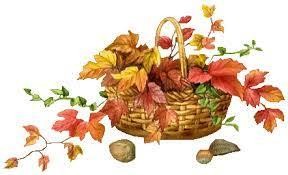 Az élettelen környezet a bölcsődében:Az élettelen természet tárgyaival, jelenségeivel a gyermekek kapcsolata hasonlóan sokrétű. A csapadék minden formája érdekes tapasztalatokat nyújt. Figyelni a záport az eresz alól, a teraszról, hallgatni az esőcseppek kopogását, csendes esőben kivárni meddig véd a fa lombja. Eső után játszani a tócsák vizével, papírcsónakot úsztatni, vizes lábnyomokat nézegetni, követni őket, ki merre szaladt, lesni az előbújó földigilisztákat. Hidegben betörni a pocsolyák jéghártyáit, gyorsan száradó, vizes alkotásokat készíteni, mind igen jó játék. A hóról nem is beszélve. „Hóangyalt” készíteni, hógolyókat gyúrni, egyszerűen csak belehemperegni, kis dombon szánkóval lecsúszni, majd egy kis havat magunkkal vinni a szobába, a jó melegre és nézni, mi történik vele, mi lesz belőle. Ha felolvadt, a tálban kirakni újra a hidegre, most mi történik vele. De ne csak lássunk, fogjunk, kicsit hallgatózunk is. Hallgassuk a szél zúgását, nézzük, mint hajladoznak a fák, bokrok, hogyan kavarja a port, a homokot, viszi a faleveleket a szél.Az élettelen természet a legtermészetesebb módon van jelen a kisgyermek játékaiban. A rögös termőföld vagy a homok morzsolása, markolászása, a sima agyag, sár formázása, tapintása vagy lépegetések jó időben a füves vagy a kavicsos, bökős talajon, olyan biológiai ingereket közvetítenek, amelyek örökös nyomot hagynak a világ dolgaival ismerkedő gyermekben. A bölcsődés korú gyermek számára az eddig felvázolt szűkebb természeti környezet jelenti a„világot”. E világ felé egész figyelmével fordul, a körülötte levő személyek, élőlények, jelenségek, történések, dolgok, tárgyak felé. A kisgyermek számára természetes az ezekkel való ismerkedés, tapasztalatszerzés – a tanulás.A kisgyermeknevelők a kisgyermek életkori sajátosságait figyelembe véve nemcsak gondozással, hanem a legmegfelelőbb módszereket alkalmazva neveléssel is foglalkoznak. A testi nevelés mellett központi kérdéssé vált a szellemi nevelés is, ezen belül az ének-zenei, a vizuális és az anyanyelvi nevelés: ezen belül az utóbbinak talán még egy magasabb fokozata:   a bábozás.Csoportok munkaterve hónapokra bontva:SzeptemberFokozatos beszoktatás, szokásrend kialakítása,Gondozási feladatok fokozatos átvétele a szülőktől,Szülői jelenlét időtartamának folyamatos csökkentéseCsoportszoba dekorálása évszaknak megfelelőenŐszi napirend elkészítése és kifüggesztéseCsaládlátogatásokDokumentációkCsoportnapló folyamatos vezetéseBölcsődei jelek kiválasztása a szülői értekezletek után jelentkezetteknekÜlési rend, gondozási rend, fektetési rend kialakítása, kifüggesztéseFelvételi törzslap és státusz elkészítéseÜzenő füzetek bekérése és folyamatos vezetéseFejlődési napló vezetését (egy év alatt havonta, egy év fölött három havonta)Játékok fertőtlenítéseÁllatok világnapjára való készülődésOktóberTerem őszi dekorálásaFolyamatos beszoktatásDokumentációk elkészítéseSzülőcsoportos beszélgetések, szülői érdekképviseleti fórum megválasztásaAz udvari mozgásfejlesztő játékok mellett az őszi természettel való ismerkedés / levélgyűjtés, levéleső, termésekkel célba dobás.Ugrálás, hempergés az avarban, ha van rá lehetőség.Szobai mozgások bevezetése.Az évszaknak megfelelő mondókákat, verseket és meséketA színekkel és formákkal való ismerkedés,Idény gyümölcsök alakjával és színével is ismerkedünk.A gyűjtött leveleket, termések festése, ragasztásaŐszi énekek éneklése, melyekhez hangszerként őszi terméseket használunk.NovemberMárton napi díszítésAmikor az időjárás engedi, kinn tartózkodás a szabadban.Leveleket gyűjtünk, gereblyézünk.A már elsajátított mondókás torna mellett a kinti és a benti nagymozgások bővítése az őszi termések gurításával, dobásával.Ludas meséket, verseket, mondókákat gyakorlunk.Az évszakhoz kapcsolódó meséket, mondókákat és verseket ismétlünk./ Sün Balázs, Nyúl doktor/Töklámpást faragunkA gyűjtött termések felhasználásával alkotásokat készítünk.Levél lenyomatozás, gesztenyefigura készítése, só-liszt süni, termésdísz készítés, tökszínezés,Libát festünk, ragasztunk galacsinokból. Márton napi lámpás készítünk.Mikulásos alkotásokat festünk, ragasztunk.Elkezdünk készülődni az adventi időszakraMárton napi énekek éneklése, A mondókákat dió csörgővel kísérjük:Készülődés a télapó és a karácsonyi ünnepségekreA hónap végén a Mikulásra készülődünk, és az első adventi gyertya gyújtásáról is beszélünk.Az ünnepekhez kapcsolódó meséket, verseket, mondókákat választunkDecemberTéli napirend elkészítése és kifüggesztéseTélapó ünnepség, ajándékozásTéli dekoráció elkészítéseSzülőcsoportos beszélgetés tervezése, témák ajánlása, lebonyolításaKészülődés a karácsonyraKarácsonyi ünnepség, ajándékozás csoportok szerintA téli időszakban is igyekszünk minél több időt a friss levegőn tölteni.  Az udvari játék időtartama a hideg- hűvös, szeles idő miatt 20- 30 percre csökken.  Mindennapi mozgás a csoportszobában  A hagyományok ápolása, továbbadása a gyermekek számára  Adventi időszak, gyertyagyújtás  Karácsonyi készülődés: karácsonyi dalok éneklése, süteménysütés, csoportdíszítés,      ajándékkészítés  Ünnepekhez kapcsolódó alkotások készítése pl.: Mikulássapka festés  Megfigyeljük a télre jellemző természeti jelenségeket  A kerti madarak etetése, az ablakba kitett madáretetőbe dió, napraforgó kihelyezése  A gyerekek igényei szerinti átmozgatása a frissen kiszellőztetett csoportszobában:      ugrálás, körjátékok és egyéb nagymozgásos játékokkal.  Minden reggel játékos tornagyakorlatokat végzünk /babzsákkal, termésekkel/,  Az évszaknak megfelelő téli mese „Varga Katalin: A kesztyű” c. mese.  Az ünnepekkel kapcsolatos meséket, verseket, mondókákat ismételjük.    /Télapó kesztyűje…/.     Minden nap az adventi naptár kinyitásakor is ezeket a meséket meséljük.  Mikulást, karácsonyfát, gyertyát ragasztunk, festünk, színezünk.   Az évszak változása és az ünnepek közelsége miatt számos énekkel ismertetjük meg a    gyerekeket. Az őszi énekeket felváltják a téli havas, hideg énekek, a Mikulás és karácsonyi énekek. Még meghittebbé válik a hangulat a hangszerek használatával. Furulya, triangulum, csörgők, csengők egészítik ki énekünket.JanuárA gyermekek visszaszoktatása, új gyerekek fogadásaÜzenő füzetek vezetéseJátékok tisztítása, fertőtlenítéseMagyar Kultúra jan. 22 hetében népi motívumokat színezünk, a gyermekek életkorához megfelelő mesékkel ismertetjük meg őket és képeskönyvek segítségével a népi viseletet „ tanulmányozzuk „.Ebben az időszakban megfigyeljük a hóesést, érzékeltetjük az idő egyre hidegebbé fordulását, amikor az időjárás engedi a hóból közösen hóembert formázunk, de előkerülnek a lapátok, és a vödrök is. A szobába bevitt havat is megfigyeljük: a melegben miként olvad el, és lesz belőle víz.A napi mondókás torna közben szabályok ismeretét elmélyítjük, lánc vagy épp sor feladatok által.Téli mondókákat, meséket mesélünk.Az évszaknak megfelelően, tenyér lenyomatból készítünk téli fenyőfát, liszttel imitáljuk a havazást.A tél hangjait utánozzuk, énekeinket is ezekkel kísérjük.FebruárFarsangi dekoráció készítése, csoportok dekorálásaFarsangi mulatság a csoportokban (mondókák, dalok, stb.)Szülőcsoportos beszélgetésekMedvevárás: ez alaklomból minden a medvéről szólt. Macit színezünk, ragasztunk, mondókázunk, énekelünk.Az ébredő tavasz megfigyelése: az olvadó hó alatt fel- felbukkanó zöld természet. Ebben a hónapban fokozottan ügyelünk a gyümölcspótlásra, így közösen készítünk gyümölcspudingot. Kiszézéssel búcsúzzunk el a téltől.A napi rendszerességgel végzett, a csoportszobai tornázás mellet, a melegebb időben gyakrabban tudunk a szabadban is nagy mozgásokat végezni. Pl.: talicskatolás,lapátolás, A szobában az egyensúly gyakorlatok mellet gyakoroljuk a kosárra dobást és a célba dobást is.A gyakorlatokat dalok kíséretében is végezzük:Háp-háp…Gyerekek…Süti-süti…Ezzel fejlesztve a ritmus érzéküket és finommotorikájukat is.Csoportmesék, ünnepekhez kapcsolódó mesék, énmesékAz új technikák bevezetésével próbáljuk kiszélesíteni a vizuális érdeklődésüket, pl. pasztellkréták-, ill. sablon használatával. A kiszézés kapcsán hajót készítünk, melyet mindenki maga díszít. A mindennapi tevékenységeink közé beemeljük a mindennapos gyurmázást is.Ünnepkörhöz kapcsolódó énekekMárciusTavaszi dekoráció elkészítése, csoportok dekorálásaTavaszi napirend elkészítése, kifüggesztéseHúsvéti mondókák versek tanulásAz ébredő tavasszal lassan megérkeznek a költöző madaraink is, ezzel egy újabb dolgot tudtunk megfigyelni a csoportszoba ablakából.Az egyre melegebb időben megnő a kint töltött idő is.Bevezetjük a babzsákkal való foglalkozásokat is, egyensúly feladatokat, egyre komplikáltabb bonyolultabb feladatokat kitalálva. A kinti nagymozgásos játékok is újra előkerülnek, pl. motorok, markoló, és már a futó biciklik is.Láncmesékkel való ismerkedés, meselánc alkotása a csoport gyermekeivelA nemzeti ünnep kapcsán készíthetünk pártát, és színezünk huszárokat is. A hónap végén már készülődünk a nyuszi bulira.A dalokat már nem csak tapssal és csörgőkkel kísérjük, de furulya szóval is.A víz világnapjához márc. 22 kapcsolódóan tevékenységeket tervezünk.ÁprilisHúsvéti készülődésHúsvéti dekoráció elkészítéseHúsvéti ünnep, nyuszi simogatás április 6Bölcsőde kóstolgató bölcsőde iránt érdeklődő szülőknek. Beiratkozási szándékok    felmérése.Föld napja (ápr. 22.) megünnepléseA gyerekekkel közösen ültetünk két kis fát, amit igyekeztünk közösen gondozni a      következő időszakban. Kiskertünkben is elkezdjük a munkálatokat.A néphagyományokat felelevenítve hímes tojást készítünk. A kifújt hímes tojásokat ecsettel és természetes anyagok (pl. mák) felhasználásával díszítjük. A kisebb gyermekekkel a vizuális nevelés keretein belül az egyszerűbb technikákat alkalmazva alkotunk.Közös munkánk a tavaszi fa díszítése krepp papírgalacsinból és PET- palackkal – ezzel is bevezetve egy új technikát.Anyák napjára a gyerekek egy kis ajándékot készítenek anyukájuk számáraAz ébredő természetben virágokat gyűjtünk kis vödrökbenA melegedő idő, és az egyre kevesebb ruházat a kinti nagymozgások fejlesztését teszi lehetővé.Énekeink a tavaszhoz, az ünnepekhez, és a közelgő számunkra nagyon fontos ünnephez kapcsolódnak,Készülődés a gyermeknapraGyermeknapSzülőértekezlet az óvodába induló gyermekek szüleinekAnyák napjára gyermekekkel a kisgyermeknevelők apró ajándékokat készítenek az édesanyáknak és a nagymamáknak, melyet az anyák napja előtti péntek délután adnak át a gyermekükért érkező anyukáknak.Madarak és fák napját május 21. Elsősorban a környezetünkben fellelhető élőlényeket figyeljük meg. Figyelemmel kísérjük a fák változását, a madarak csicsergését. Képeskönyvek, plakátok, fényképek segítségével ismerkedünk a hazánkban élő madarakkal.Pünkösdölés során pünkösdi népi játékokat elevenítjük fel. Virágszirmok szórása mellett énekelünk pünkösdi nótákat.Gyereknapot május végén ünnepeljükA tavaszhoz kapcsolódó énekek mellett a jeles napokhoz illő énekeket tanulunk hangszerek segítségével. Éneklünk a madarakról, fákról, a változatos természetről, viharokról.Az időjárás nem mindig kedvez, ezért szobában fellelhető eszközök segítségével alakítunk ki akadálypályákat, ezzel is fejlesztve nagymozgásukat.Tavaszi, és nyár eleji mesék, versek, mondókák mellett a jeles napokhoz kapcsolódó apró történeteket is beleszővünk mindennapjainkba. Anyák napi mondókánknál figyelünk arra, hogy könnyen tanulható legyen és vidám.A jeles napokhoz kapcsolódó kreatív foglalkozásokon megismerkedünk a formákkal, színekkel és anyagokkal.Szülőcsoportos megbeszélésJúnius-JúliusNyári napirend elkészítése, kifüggesztéseNyitás utáni gyermeklétszám felméréseIgény szerinti ügyelet szervezéseJúlius utolsó hetében nagytakarítás, játékok fertőtlenítése, éves szőnyegtisztítás.A kellemes nyári időben igyekeztünk a nap jelentős részét a szabadban tölteni. Nagy gondot fordítottunk a folyamatos folyadékpótlásra és a gyerekek védelmére: bekenjük őket napvédő krémmel, árnyékos helyet biztosítottunk a játékra. Magas UW sugárzás esetén a játéktevékenységet a csoport szobában folytattuk.Többször mesélünk az óvodáról ahova többen is szeptembertől járni fognak. Az óvodába menő gyermekeket saját magukhoz képest a lehető leginkább önállóságra szoktatjuk. Megfigyeljük, a lepkéket, kutyákat, szúnyogokat, tücsköket, madarakat és hangyákat. A gyerekek kis öntőző kannájukkal segíthetek locsolni, ápolni az udvari növényeket. Friss gyümölcsökből friss gyümölcssalátákat készíthetünk közösen a gyerekekkel.Ebben az időszakban az évszakoknak megfelelő állatos, a gyermekek számára kedves mesékből, versekből és mondókákból állítjuk össze „foglalkozásainkat”.Rajzolás, festés, mintázás: az udvaron található természetes anyagokból, nedves homokból különböző formák és minták alakíthatók ki.Ezeket az udvaron fellelhető virágokkal, gallyakkal kedvük szerint díszíthetik a gyerekek.Színes aszfaltkrétával lehetőség nyílik a fali táblákra, ill. a járólapra rajzolni.A gyerekek nagyon szeretnek vízzel „dolgozni”, ezért tenyerüket, talpukat befestve    virágot, napocskát, katicabogarat festünk.A gyerekek kifejezetten élvezik az udvaron töltött játékidőt. Jellemzően sokat   motoroznak, futkároznak, csúszdáznak és hintáznak.Játékukat különböző játékeszközökkel bővítjük:karikákból ugróiskola kialakításkarikagurításlabdajátékok: gurítás, rúgás, dobásMeleg időben felfrissülést nyújt a párakapu.BallagásNyári zárásfelújítási munkák az intézményben.AugusztusKészülődés az óvodábaLeendő óvónők meglátogatják a gyerekeketAz augusztusban elköszönő és óvodába induló gyermekeknek ajándékokat készítünkJátékok fertőtlenítéseCsoportnaplók lezárásaKészülődés az új bölcsődei nevelési évreSzülőértekezlet az újonnan gyermekek szüleinekCsoportbeosztásEzen munkatervünk természetesen változik a gyermekek igényei szerint.Kiemelt feladatunk és fontos célunk, hogy ehhez szakembereink fejlődését elősegítsük és támogassuk. Több oktatási intézmény munkájához is kapcsolódtunk, szakmai helyetbiztosítunk a leendő kisgyermeknevelők számára. Együttes célunk, hogy minél testre szabottabban átlássák a kisgyermeknevelés rendszerét, képesek legyenek a bölcsődében a kisgyermeknevelői feladatokat a szakmai kompetenciájuk alapján elvárható autonómiával és felelősséggel ellátni.Támogatjuk a továbbtanulni szándékozókat, segítjük előmenetelüket, büszkék vagyunk rájuk. Célunk, hogy folyamatosan bővüljön a diplomás kisgyermeknevelők köre és néhány év múlva elmondhassuk, minden szakdolgozónk rendelkezik diplomával.A bölcsőde remek lehetőséget biztosít arra, hogy a gyermekek gondozása során, valamint a szülőkkel való napi találkozások alkalmával bepillantást nyerhessünk egy-egy család életébe, problémáiba, nehézségeibe. Ezért mindenképpen törekedni kell a szülőkkel való jó kapcsolat és együttműködés kialakítására.Mintái és lelkes terjesztői kívánunk lenni a tudományos eredményekre épülő nevelési elveknek és mentálhigiénés módszereknek.Mindezeket természetesen csak úgy vagyunk képesek megvalósítani, ha munkánkat elhivatottsággal, szakmai hozzáértéssel végezzük. Folyamatos továbbképzésekkel és önképzéssel tudjuk javítani tevékenységünk színvonalát.A gyermekek napközbeni ellátását a szakmai alapelveknek megfelelően végezzük és biztosítjuk ezek továbbadását a területre. Az intézményben a dolgozó szülők gyermekeinek napközbeni ellátása, a sérült gyermekek integrált gondozása, korai fejlesztése történik, valamint bölcsődei szolgáltatások működtetése, családokkal való intenzív kapcsolat kialakítása.LEGITIMÁCIÓS ZÁRADÉKI. Készítette a bölcsőde dolgozók  bevonásával Ujvári Judit, a Szentmártonkátai Aprajafalva Óvoda, Bölcsőde és Konyha főigazgatója.Kelt: Szentmártonkáta, 2023. 09. 01.Ph.……………………………………                                                                                           főigazgatóII. az bölcsőde munkatervében foglaltakkal kapcsolatosan magasabb jogszabályban biztosított véleményezési jogát korlátozás nélkül gyakorolta és a dokumentumról véleményt alkotott:Az Bölcsőde dolgozói közössége:Kelt: Szentmártonkáta,2023. 09.01.…….…………………………….…bölcsődei dolgozók nevébenIII. A bölcsődében működő Érdekképviseleti fórum a Munkatervet elektronikus formában megkapta, a dokumentumot az intézmény főigazgatója nyilvánosságra hozta:Kelt: Szentmártonkáta, 2023. …….…………………………….…Érdekképviseleti Fórum nevébenIV. A Bölcsőde Munkatervét …../2023. (…..) számú határozatával döntési hatáskörében …….……………………………………………………………………………………abölcsőde fenntartója jóváhagyta.Kelt: …………………….. Ph.…….…………………………….…………                          fenntaró nevébencsoportkisgyermeknevelőkbölcsődei dajkaI.A             B.Z.T.P.H.A.I.T.E.I.BL.A.,D.I.P.CS.CsoportInduló létszám 2023. október 1-énrendszeres gyermekvédelmi kedv.-benrészesülHHHHHKorai fejlesztésben részesül/SNII.A12----I.B12               ----Összesen24----BeosztásVégzettségSzakképzettségLétszámkisgyermeknevelőfelsőfokúcsecsemő-és1kisgyermeknevelő,BA pedagógusszakmaicsecsemő- és3középfokúkisgyermeknevelő4 főbölcsődei dajka2DolgozókCsoportban töltendő hetikötelező óraszámaMunkaidejehetiKisgyermeknevelők5x7 +1óra40 óraBölcsődei dajkák5x8 óra40 óraNévBeosztásMunkarendMunkaidőB. Z. T.kisgyermeknevelő- szakmai vezetőheti váltás6.30 – 14.50P. H. A.kisgyermek nevelőheti váltás8.30 - 16.50L. A.kisgyermek nevelőheti váltás6.30 – 14.50D.I.kisgyermek nevelőheti váltás8.30 – 16.50I.T.E.bölcsődei dajkaheti váltás6.30- 14.50P.CS.bölcsődei dajkaheti váltás8.40-17.00IDEJE:CÉLJA:FELELŐSE:2024.április.21Magyar Bölcsődék NapjafőigazgatóSzeptemberúj gyerekek fogadásadokumentáció átismétlésekisgyermeknevelő	a gyermekek között,beszoktatásmenete,fontossága-.módszertani ismétlésÉrdekképviselet megalakulásafőigazgatóOktóberSzülőcsoportos megbeszélések fontosságafőigazgató kisgyermeknevelőkNovemberDecemberi zárás elfogadtatásafőigazgatóDecemberTájékoztatás a téli zárásrólfőigazgató,Januármódszertani képzés a játék szerepérőlmódszertani tanácsadóFebruárIkt képzésfőigazgatóMárciusSzülőcsoportos megbeszélések fontosságakisgyermeknevelőkÁprilisDokumentumok vezetésének ellenőrzéseszakmai konferencia környező település bölcsödéivelFőigazgatószakmai vezetőMájusBeíratkozás megszervezésefőigazgatóJúniusNyári terv megbeszélésefőigazgató,szakmai vezető,KisgyermeknevelőkJúliusNyári takarítás megbeszéléseDajkákAugusztusÉv zárása, beszámoló, munkatervFőigazgatóMinden dolgozóIdejeTémájaFelelőseAugusztusNevelési évnyitó értekezlete Munkaterv elfogadásaBölcsődei csoportnapló, Gyermeki fejlődési   törzslap különös hangsúllyal a házirendreBeszoktatás és a gyermekcsoportok alakításaintézményvezetőSzeptemberA nevelési év feladatainak megbeszélése, a munkatervben meghatározott feladatok rögzítése.Munkavédelmi oktatás megbeszélése gyakorlatra érkező tanulók feladatainak megbeszéléseaktuális ügyekFőigazgatókisgyermeknevelőkOktóberBeszoktatás Családlátogatás,Gyermekvédelmi feladatok felmérése novemberi ünnepek megbeszéléseCsaládi nyílt nap szervezéseFőigazgatókisgyermeknevelőkNovemberBeszoktatás folyamatosanA közelgő karácsony közeli ünnepekre való felkészülésMárton napi ünnepkör megbeszéléseFőigazgatókisgyermeknevelőkDecemberLuca-napi tevékenységek véglegesítése Jön a karácsony, ajándékok megbeszélése Munkavállalók karácsonyi ünnepségeFőigazgatókisgyermeknevelőkJanuárEgészségvédelem, betegség megelőzése Az új év feladatinak megbeszélése Aktuális ügyekMedve-nap előkészítéseFőigazgatókisgyermeknevelőkFebruárTapasztalatok,	problémahelyzetek elemzése,aktuális ügyekA	farsanggal	kapcsolatos	teendők megbeszéléseFőigazgatókisgyermeknevelőkMárciusAktuális ügyekA bölcsődés korú gyermek mozgás- és játékszükségleteBábelőadás megbeszéléseFőigazgatókisgyermeknevelőkÁprilisAktuális ünnepekre való felkészülésFőigazgatókisgyermeknevelőkMájusFejlődési lapok, Aktuális ügyekFőigazgatókisgyermeknevelőkJúniusNevelési év értékelése, nyári nevelési feladatok megbeszéléseÉves munkaterv előkészítéseFőigazgatókisgyermeknevelőkIdejeHelyeFeladatokFelelősökszeptemberBölcsődei csoportonkéntSzüret, Mihály-napi vásárkisgyermek nevelőkoktóberBölcsődei csoportonkéntÁllatok világnapjakisgyermek nevelőknovemberBölcsődei csoportonkéntMártonnapkisgyermek nevelőkdecemberBölcsődei csoportonkéntMikulásKarácsonykisgyermek nevelőkjanuárBölcsődei csoportonkéntMedve napkisgyermek nevelőkfebruárBölcsődei csoportonkéntFarsangkisgyermek nevelőkmárciusBölcsődei csoportonkéntMárcius 15 ünnepségenvaló részvételkisgyermek nevelőkáprilisBölcsődei csoportonkéntHúsvét- Totyogó napkisgyermek nevelőkfőigazgatómájusBölcsődei csoportonkéntAnyák napjaGyermeknapkisgyermek nevelőkjúliusBölcsődei csoportonkéntCsaládi napkisgyermek nevelőkfőigazgatóaugusztusBölcsődeBallagásfőigazgatóHónapFeladatHatáridőFelelősAugusztusÉves munkaterv elkészítése Napirend aktualizálásaJelentések készítése a Fenntartó felé (szabadság, táppénz, rendkívüli munkavégzés, étkezési lapok, étkezési napok, étlaptervezet, élelmiszer beszerzés és felhasználás, gyermekek ellátásához kapcsolódó határozatok és igazolások leadása, a bevételek bontása és elszámolása, a havi élelmiszer-, tisztítószer-, karbantartási anyag-, szakmai anyag és egyéb rendelések leadása) - havonta folyamatos feladatMunkaköri leírások aktualizálása2023.08.31.intézmény-vezető,  titkárszakmai vezetőélelmezés vez.SzeptemberNyilatkozat gyermekétkeztetés normatív kedvezményének igénybevételéhez adatlapok kitöltetése, összesítéseIntézményi munkaterv elfogadása és leadása Szabályzatok aktualizálásaKisgyermeknevelők által végzett dokumentációk megnyitása, napra kész vezetésének elindítása Munkavédelmi szemleMunka- és tűzvédelmi oktatásJelentések készítése a fenntartó felé Szülőcsoportos értekezletek megtartása2023. 09.30.főigazgatóOktóberMódszertani, szakmai munka ellenőrzéseSzülői	érdekképviseleti	Fórum	alakuló értekezlete2023.10.31.főigazgatóNovemberKisgyermeknevelők munkarendjének áttekintése Gyakorlatra érkező hallgatók segítése2023.11.30.főigazgató szakami vezető, kisgy. nevelőkDecemberJelentések elkészítéseÉves statisztika elkészítése Szabadságok zárásaÉv végi összesítőkJelentések készítése a fenntartó felé Munkavédelmi szemleAz éves leltár előkészítése2023.12.31.főigazgatótitkárszakmai vezetőJanuárTörzskönyvi adatok kiegészítése, frissítése Dokumentumok megnyitásaSzakmai jelentések elkészítéseJelentések készítése a fenntartó felé Jelentés készítése az NCSSZI feléSzülőcsoportos értekezletek megtartása2024.01.31.főigazgató,titkárFebruárTovábbképzésben részt vevők jelentése – Budapest – Szociális és Gyermekvédelmi Főigazgatóság Képzési Főosztálya felé./Bp.1132, Visegrádi u.49./2024..02.28.főigazgató,titkárMárciusA	csoportok	napirendjének	szükségszerinti módosításaMunka és tűzvédelmi szemle2024.03.31.főigazgató szakmai vezetőfelelősökÁprilisÉves munkaterv elkészítése Napirend kialakításaJelentések készítése a Fenntartó felé (szabadság, táppénz, rendkívüli munkavégzés, étkezési lapok, étkezési napok, étlaptervezet, élelmiszer beszerzés és felhasználás, gyermekek ellátásához kapcsolódó határozatok és igazolások leadása, a bevételek bontása és elszámolása, a havi élelmiszer-, tisztítószer-, karbantartási anyag-, szakmai anyag és egyéb rendelések leadása) - havonta folyamatos feladatMunkaköri leírások megírásaNyilatkozat gyermekétkeztetés normatív kedvezményének igénybevételéhez adatlapok kitöltetése, összesítéseIntézményi munkaterv elfogadása és leadása Szabályzatok aktualizálásaKisgyermeknevelők által végzett dokumentációk megnyitása, napra kész vezetésének elindítása Munkavédelmi szemleMunka- és tűzvédelmi oktatásJelentések készítése a fenntartó felé2024.04.30.főigazgató,titkárMájusNyári napirendel kapcsolatos teendők, karbantartási igények összegyűjtése2024.05.31.főigazgató,titkárJúniusA következő nevelési év előkészítésének megkezdése2024.06.30.főigazgatóJúliusBallagás véglegesítése202307.31.főigazgatóAugusztusMunkaterv elkészítéseMunkarend átdolgozása szükség szerint Munkaköri leírások áttekintése Karbantartás, takarításJelentések készítése a Fenntartó felé2023.08.31.főigazgató,szakmai vezető,bölcsődei dolgozókIDEJEFELADATAFELELŐSEOktóberA	szülővel	történő	folyamatos	beszoktatás fontosságaGondozás	és	nevelés	egysége	a	bölcsődei szakmai munkábanIntervenciós gyakorlat fontosságának bemutatása a korai életévek soránfőigazgatóJanuárKorai fejlesztés fontossága, módszerei, eszközei A megismerési folyamatok fejlődéseEgyüttműködés a Pedagógiai Szakszolgálat korai fejlesztést végző gyógypedagógusaivalfőigazgatóÁprilisGyermekvédelmi	feladatok,	közös	szakmaifórum lehetősége a bölcsődébenfőigazgató,szakmai vezetőIDEJE:FELADATA:FELELŐSE:Októbertől - áprilisig folyamatosanSzakmai fórumok, belső tudásmegosztás, nevelési helyzetek elemzése, megvitatásafőigazgatókisgyermek-nevelőkFELADATHELYEHATÁRIDŐFELELŐSSzülőket	érintőinformációkCsoport faliújság,FacebookFolyamatosfőigazgatókisgyermek-nevelőkGyermekeket érintő információk,programokCsoport faliújság, ill. megbeszélésekFolyamatosfőigazgatókisgyermek-nevelőkNevelői testületet érintő információkBölcsődei nevelői szobaMinden hónap első szerda,	illetvealkalomszerűenfőigazgatókisgyermek-nevelőkIDEJE:FELADATA:FELELŐSE:szeptember októberadatváltozások ellenőrzése, rögzítésemunkaköri leírások véglegesítése,továbbképzések szervezésehó végi jelentésekmunka- és tűzvédelmi szemlemunka- és tűzvédelmi oktatásfőigazgató, titkár, szakmai vezetőkisgyermeknevelők munka-és tűzvédelmi felelősIDEJE:FELADATA:FELELŐSE:novemberhelyettesítések tervezése,hó végi jelentésekmunkaalkalmasság igazolások ellenőrzésefőigazgató, titkárszakmai vezető,kisgyermeknevelőkdecemberév végi statisztika elkészítése,hó végi jelentésekszakmai anyagok zárásamunkavédelmi szemlefőigazgató, titkárszakmai vezetőkisgyermeknevelők munka-és tűzvédelmi felelősjanuár	bölcsődei	törzskönyvi	adatok	ellenőrzése,	ill. kiegészítése,hó végi jelentésekszakmai jelentésekstatisztikákfőigazgató, titkár,szakmai vezetőkisgyermeknevelőkfebruárszabadságterv előkészítése, nyári zárás kiírásahó végi jelentésekmunka és tűzvédelmi szemlefőigazgató, titkár,szakmai vezetőkisgyermeknevelőkmárciushó végi jelentésektovábbképzési tervmunkaalkalmasság igazolások ellenőrzésefőigazgató, titkár, szakmai vezetőkisgyermeknevelők munkavédelmifelelős,	tűzvédelmi felelősáprilistovábbképzések eredményének értékelésehó végi jelentésekmunkaalkalmasság igazolások ellenőrzésefőigazgató, titkárSzakmai vezetőkisgyermeknevelőkmájusnyári zárással kapcsolatos teendőkhó végi jelentéseka szakmai munka értékelésefőigazgató, titkár, szakmai vezetőkisgyermeknevelőkjúnius júliushó végi jelentésekmunka és tűzvédelmi szemlemunkaalkalmasság igazolások ellenőrzésefőigazgató, titkár, szakmai vezetőkisgyermeknevelőkaugusztusmunkaalkalmasság igazolások ellenőrzése,munkarend átdolgozása, munkaterv elfogadása,munkaköri leírások módosítása (ha szükséges)szabadság nyilvántartásának ellenőrzése,hó végi jelentésfőigazgató, titkár, szakmai vezetőkisgyermeknevelőkállandó	és folyamatos feladatokmunkakezdés pontosságának ellenőrzésemunkavégzés minőségének ellenőrzésemunkaidő hatékony kihasználásának ellenőrzéseügyvitel folyamatos ellenőrzéseéves egészségügyi szűrések ellenőrzésefőigazgatóIdejeHelyeMegfigyelési szempontokFelelősSzeptember október novemberI.AI.B.Új gyermekek fogadása, megismerésük és a velük való foglalkozás módszerei.Kapcsolattartási lehetőségek a családokkal Módszertani megfigyelésekfőigazgatószakmai vezetőJanuárI.AI.B.A játék, mint elsődleges gyermeki szükséglet kielégítése, feltételeinek biztosítása.Egyéni bánásmód megvalósulásafőigazgatószakmai vezetőFebruárI.AI.B.A gyermekek önállósulási, megismerési vágyának, tenni akarásának érdekében történő lehetőség és élménybiztosítás.főigazgatószakmai vezetőMárciusI.AI.B.A spontán adódó játékhelyzetek,tevékenységek felismerése, kihasználása, napirendfőigazgatószakmai vezetőÁprilisI.AI.B.Hogyan valósul meg a gondozás – nevelés egységének elve.főigazgatószakmai vezetőMájus Június JúliusI.AI.B.Nyári napirendÖnállósági törekvésekfőigazgatószakmai vezetőTémaFelelősHatáridőA	bölcsődei	gondozás	– nevelés feladataA nevelési alapelvekfőigazgatószakmai vezetődecemberA nevelés alapvető keretei és gyermeki tevékenységformákalakításának	tartalmi	és szervezeti kérdései.főigazgatószakmai vezetőjanuárA család, a bölcsőde és az óvoda együttműködésének módszerei, eredményei agyermek beilleszkedésének elősegítése érdekében.főigazgatószakmai vezetőfebruárTovábbképzésre	járó kisgyermeknevelők feladata, hogy beszámoljanak az ott látottakról, a hallott módszertani kérdésekről,tapasztalataikról.kisgyermeknevelőkszakmai vezetőfolyamatosDajkák munkájukat munkaköri leírásuk alapján végzikRészvételük a	gyermekek nevelésében-gondozásában. Kapcsolattartásuk gyermekekkel-, kisgyermeknevelőkkel, szülőkkel. Az együttműködésnek	módjai, lehetőségeifőigazgatószakmai vezetőnegyedéventeIrányultságaFázisaiEszközeCiklusaFelelősökBölcsődei	szakmaiprogramciklusokértékelésecélellenőrzéséventefőigazgatóGyermek	fejlődésének nyomon követéseFejlődési napló vezetése Üzenő füzet vezetése3 havonta/ illetve havontadokumentumelemzésbeszoktatás, negyedéventekisgyermek nevelők A bölcsődei csoportok életének megszervezése, napirend, heti rend, a csoport hagyományai ésszokásaifél éventecélellenőrzésÉvente 2xfőigazgató,szakmai vezetőA	bölcsődei	élet tevékenységformáinakgazdagsága,fél éventecélellenőrzésÉvente 2xfőigazgatómegtervezése,megszervezés és megvalósulásaA nevelésifolyamatokban a tevékenység szervezése mennyire épül a gyermek szükségleteire,megismerési vágyáraA kisgyermek nevelő hogyan alkalmazza a tanult	módszereket, mennyire épít ezekre.fél éventecsoport ellenőrzésÉvente kétszerfőigazgató,szakmai vezetőKisgyermek nevelőkgondozási feladatok megvalósulása,színvonala,hatékonysága,	a bölcsődei nevelés – gondozás országos alapprogramjában megfogalmazott alapelvek teljesülését alapul     vévemegfigyeléshavontaintézményvezető, szakmai vezetőEllenőrzés idejeEllenőrzött dokumentumEllenőrzés módszereEllenőrzésért felelősszeptemberGyermek egészségügyi törzslap Nyilatkozatok, megállapodások orvosi igazolások megléteirányított tevékenység folyamatos elemzése,a rá vonatkozó adatok rendszeres értékelésefőigazgatóoktóberFelvételi naplóBölcsődei csoportnaplóértékelésfőigazgatónovemberAdatlapokértékelésfőigazgatóGyermek egészségügyi törzslapdecemberGyermek egészségügyi törzslap Bölcsődei csoportnaplódokumentum elemzésfőigazgatójanuárFejlődési naplóStatisztikadokumentum elemzésfőigazgatófebruárGyermek egészségügyi törzslap Beszoktatás, családlátogatásdokumentum elemzés,megfigyelésfőigazgatómárciusBölcsődei csoportnaplódokumentum elemzésfőigazgatóáprilisHavi statisztikaFelvételi naplódokumentum elemzésfőigazgatómájusBölcsődei csoportnaplóFejlődési naplódokumentum elemzésfőigazgató,szakmai veztőjúniusElőjegyzési naplóAdatlapokdokumentum elemzésfőigazgatójúliusCsoportnapló Fejlődési naplóGyermek egészségügyi törzslapdokumentum elemzésfőigazgatóaugusztusbölcsődei ellátásra vonatkozó szülői igények figyelemmel kísérése, a következő nevelésiév előkészítésedokumentumok vizsgálatafőigazgatóFeladatFolyamatTevékenységFelelősBeszerzésekTervezésheti/havi/bontásban/fél éventeélelmezés tisztítószerfelelős bölcsődei dajka személyfőigazgató élelmezésvezető vezető Szülői	értekezlet, szülőcsoportosbeszélgetések idejeTémájaHelyeFelelőse2023 augusztus.Bölcsődei élettel való ismerkedésBölcsőde, gyermekszobáikisgyermeknevelőkfőigazgató2023 szeptember- októberAdaptáció,Szülői érdekképviseleti fórum tagjainak a választása kisgyermeknevelőkfőigazgató2023 decemberA családoktámogatásánaklehetőségei, a szülői kompetenciafejlesztése, Egészségvédelem, az egészséges életmód megalapozásánaklehetőségei a bölcsődében,Érzelmi     és     társaskompetenciákfejlesztése a 0-3 éves korú kisgyermekek vonatkozásábanBölcsőde gyermekszobáifőigazgató.szakmai vezető kisgyermeknevelőkfőigazgató.szakmai vezető kisgyermeknevelők2024 március-április. Szülőcsoportos beszélgetések,A családoktámogatásánaklehetőségei, a szülői kompetenciafejlesztése, Egészségvédelem, az egészséges életmód megalapozásánaklehetőségei a bölcsődében,Érzelmi     és     társaskompetenciákfejlesztése a 0-3 éves korú kisgyermekek vonatkozásábanBölcsőde gyermekszobáifőigazgató.szakmai vezető kisgyermeknevelőkfőigazgató.szakmai vezető kisgyermeknevelők2024 április Szülői értekezletBölcsődei beiratkozásokÓvoda beiratkozások lehetőségei, az óvodába lépés segítése Adatlapok,igényfelmérőkBölcsőde gyermekszobáiVezetői irodafőigazgató.szakmai vezető kisgyermeknevelők2024.június, júliusÓvodával kapcsolatos elvárásokBölcsőde gyermekszobáifőigazgató.szakmai vezető kisgyermeknevelőkProgramokIdejeHelyeFelelősRésztvevőkSzüret2023.szeptembercsoportonkéntCsoportos kisgyermeknev.CsoportÁllatok világnapja2023.10.04.csoportonkéntCsoportos kisgyermeknevCsoportMárton-nap2023.november     11csoportonkéntCsoportos kisgyermeknev.CsoportMikulás ünnep2023. december 6 csoportonkéntCsoportos kisgyermeknev.CsoportAdventi készülődésKarácsony2023. decembercsoportonkéntCsoportos kisgyermeknev.CsoportFarsang2024. februárcsoportonkéntCsoportos kisgyermeknev.CsoportMedve nap2024. februárcsoportonkéntCsoportoskisgyermeknev.CsoportHúsvét2024. ápriliscsoportonkéntCsoportoskisgyermeknev.CsoportAnyák napja2024. májuscsoportonkéntCsoportoskisgyermeknev.CsoportGyermeknap2024. májuscsoportonkéntCsoportoskisgyermek nev.CsoportBallagás2024. augusztuscsoportonkéntIntézményvezetőkisgyermeknev.CsoportTársintézményFormaIdőpontFelelősSzentmártonkáta Család-ésGyermekjóléti szolgálatHátrányos	helyzetű,halmozottan	hátrányoshelyzetű	gyermekek bölcsődei ellátása, a gyermekek         fejlődésénekfokozott	figyelemmel kísérésefolyamatosfőigazgató.szakmai vezető kisgyermeknevelőPest Megyei Pedagógiai Szolgálat Nagykátai TagintézményeKorai fejlesztést igénylő gyermekek és az SNI gyermekek miatti kapcsolatfelvételfolyamatosfőigazgató.szakmai vezető kisgyermeknevelőKormányhivatal	Járási Hivatala, gyámhatóságVédelembe vett gyermekek vonatkozásábankapcsolattartásfolyamatosfőigazgató.szakmai vezető kisgyermeknevelőSzentmártonkáta Nagyközség ÖnkormányzataBölcsődei	ügyekben tájékoztatás, szakmai, jogi konzultációfolyamatosfőigazgató.Környező települések BölcsődéiNaprakészinformációáramlás,	szakmai feladatokfolyamatosfőigazgató.szakmai vezető kisgyermeknevelőMagyar Bölcsődék Országos Egyesülete Módszertani vezetőtelefonos kapcsolattartás szakmai tapasztalatcsere, esetlegesen állásfoglalások kérése egyedi, szakmaikérdésekbenalkalomsze rűfőigazgató(NCSSZI) Család, -Ifjúsági és Népesedéspolitikai IntézetSzakmai információ,JelentésekfolyamatosfőigazgatóFeladatTevékenységIdőpontFelelősMunka - éstűzvédelmi szemleAz	épülethelyiségeinek állapota,Bútorok,	eszközök, játékok ellenőrzése Veszélyes		anyagok tárolásaSzeptember December Március Júniusmunkavédelmi felelős, főigazgatóTűzoltó készülékek ellenőrzéseA	készüléklejáratának, állapotának ellenőrzéseSzeptember December Március Júniustűzvédelmi felelősMunka-éstűzvédelmi oktatásSzabályzatok ismertetése,Munkakörökrevonatkozó szabályok átismétlése2023.augusztusmunkavédelmi megbízott, főigazgatóSzabványossági felülvizsgálatokÉrintésvédelem, villámvédelem, kéziszerszámok ell. érvényessége2024. februármunkavédelmi felelős Kockázatértékelő dokumentumok ellenőrzéseÉrvényesség ellenőrzése2024. márciusmunkavédelmi megbízott főigazgatóMunkavédelmi SzabályzatTűzvédelmi Szabályzat KockázatértékelésSzükség	szerinti aktualizálása2024 januárMunkavédelmi/tűzvédelmi megbízottfőigazgatóMunkahelyi baleset eseténIntézkedés	abalesetessel, dokumentációSzükség eseténészlelő személyfőigazgatómunkavédelmi megbízottDokumentumokvezetésePontos,	naprakész,szakszerű vezetésFolyamatosmunkavédelmi felelősszakmai vezető, főigazgató